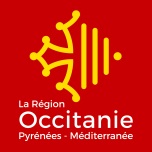 CRITERES DE L’APPEL A PROJET EXPORT OCCITANIE 2018 DEMARCHES COLLECTIVES INTERNATIONALESLa Région Occitanie / Pyrénées Méditerranée a adopté le 3 février 2017 le Schéma Régional de Développement Economique d’Innovation et d’Internationalisation (SRDEII) pour la période 2017-2021. Dans ce cadre, le soutien à l’internationalisation des entreprises constitue un enjeu majeur pour renforcer l’économie régionale, principalement en augmentant le nombre d’exportateurs régionaux et en améliorant les performances des entreprises déjà positionnées à l’export.L’objet de l’appel à projet est la mise en œuvre d’un programme pour l’année 2018 de démarches collectives internationales de : Détection, sensibilisation préparation et accompagnement des entreprises régionales, peu ou pas exportatrices, à l'approche des marchés internationaux,Prospection : organisation de missions commerciales à l’étranger, de rencontres d’acheteurs internationaux et participation à des conventions d’affaires internationales.Promotion : participation à des manifestations internationales professionnelles en France ou à l’étranger.ObjectifsDévelopper la culture internationale dans les micro entreprises, petites entreprises et moyennes entreprises (µE, PE, ME),Favoriser les premiers pas à l’international des primo-exportateurs dans l'optique d'une présence durable sur les marchés extérieurs,Favoriser le développement du chiffre d’affaires à l’exportation, Renforcer la connaissance et la présence des  µE, PE ME sur les marchés étrangers,Structurer et valoriser l’offre « produits » d’Occitanie / Pyrénées-Méditerranée à travers la présence des entreprises régionales sur les principales manifestations de promotion internationale en France et à l’étranger. Bénéficiaires Opérateurs (animation de l’action) : chambres consulaires, pôles de compétitivité, clusters, fédérations et toute autre association représentative d’entreprises.Les entreprises, bénéficiaires finaux, pourront être financées dans le cadre des dispositifs Pass Export Occitanie et Contrat Export Occitanie et selon les critères en vigueur.Les actions doivent être ouvertes à toutes les entreprises du territoire d’Occitanie (pas d’exclusivité, non réservées aux membres des structures associatives). Les opérateurs devront tenir une comptabilité séparée sur ces opérations.Les entreprises relèvent prioritairement des filières suivantes :les filières structurées, aéronautique/spatial, Systèmes embarqués, IAA et Agro-industries, Santé, Numérique, Eco-industries (énergies renouvelables, efficacité énergétique, Eau, valorisation industrielle des déchets...), Automobile, Ferroviaire, Nautisme,les filières émergentes, Biotechnologies, E-santé, Robotique et Drones, Biochimie et chimie verte,les filières dites territoriales, filières du bois, textile, céramique, cosmétique et bien-être, le granit, art de vivre / art de la table, agri-technologies et agro-technologies.Ne sont pas éligibles : les opérations concernant le secteur viticole, financées par ailleurs dans le cadre de la coordination des programmes des Interprofessions viticoles, de Sud de France Développement et des autres partenaires.Typologie d’actions  Pour la participation collective à des manifestations ou missions à l’international, l’opération doit être significative et regrouper un nombre minimum de 5 µE, PE ME éligibles.typologies d’actions seront financées :1- Action de détection, de sensibilisation, de préparation et d’accompagnement des entreprises régionales, peu ou pas exportatrices, à l'approche des marchés internationaux devront notamment proposer aux entreprises les prestations suivantes :Information sur les marchés et leurs conditions d’accès Validation de la capacité export : diagnostic export.Préparation à l’accès au marché:Business plan export/politique de prixBarrières tarifaires et non tarifairesStructuration et adaptation de l’offrePréparation à la prospection: définition des réseaux de venteLogistiqueStructuration du service export…2- Action de Prospection : Test sur l’offreMission de prospectionConvention d’affairesOpération de dégustationOpération de démonstrationMise en place du réseau de vente Rencontres d’acheteurs3- Promotion : participation à des manifestations internationales en France ou à l’étranger.SalonPolitique des marquesOpération de communicationDans le cadre de la préparation de cet appel à projet, la Région a organisé des comités techniques Export, qui ont permis d’identifier des actions pertinentes sur les principales filières régionales, tenant compte des expériences passées, de l’expression des besoins des PME régionales et des opportunités détectées sur les marchés étrangers. Les préconisations de ces comités techniques figurent en annexe.Assiettes éligibles et exclusionsLes dépenses du porteur de projet sont éligibles à compter de la date de réception du dossier papier.Les dépenses éligibles sont :le temps passé pour l’animation de l’opération (animation,  pré-diagnostic fait en interne, évaluation post mission). L’assiette éligible retenue pour le calcul de l’aide est le salaire brut chargé plafonné à 80 000 € par an et par salarié affecté à l’opération,les frais de déplacements de l’opérateur (en dehors du territoire d’Occitanie), les frais administratifs (location de salle, frais de communication) pour l’animation de l’action, supportée par le maître d’ouvrage. Les frais de location, de mise en place et de gestion d’un stand de la structure qui porte l’action (promotion régionale de la filière),Les frais de conseil : étude de marché, étude pays (uniquement pour les structures associatives ayant le statut PME).Sont exclues : les dépenses relatives aux entreprises, celles-ci relevant des dispositifs Pass Export Occitanie et Contrat Export Occitanie.Intensité de l’aideL’intensité de l’aide publique ne peut excéder 50 % de l’assiette éligible.Versement de l’aideLa subvention est versée selon les modalités suivantes :une avance de 30 % de la subvention octroyée, sur demande du porteurun solde à la fin du programme, en fonction des dépenses réellement engagées.Calendrier prévisionnel Date de retrait des dossiers : à partir du 11 septembre 2017 Date limite de réception des dossiers : 9 octobre 2017 minuit  Date prévisionnelle de délibération de la Commission Permanente : 15 décembre 2017Les dossiers pourront être téléchargés sur le site :www.laregion.fr rubrique « Aides et appels à projets »Les dossiers seront à déposer :-une version électronique à l’adresse : export@laregion.fr-une version papier à l’adresse :REGION OCCITANIEDirection de l’Economie et de l’InnovationService Export et Internationalisation des Entreprises 22 Boulevard du Maréchal Juin31406 TOULOUSE CEDEX Pour toute demande d’information : export@laregion.fr Procédures de sélectionLa Région délibère en Commission Permanente sur les projets en fonction de ses budgets et de ses propres orientations stratégiques. Les projets proposés pourront combiner différentes typologies d’actions (sensibilisation, prospection, promotion) et devront privilégier des approches filières / pays. Une attention particulière sera apportée aux actions innovantes en matière d’accompagnement et de méthodologie notamment pour la constitution de groupement d’entreprises à l’export.Les actions et les supports de communication, notamment l’aménagement des stands devront respecter les règles de publicité de la Région Occitanie. La Région sera associée à la définition des outils de communication.La sélection des dossiers tiendra compte de : La méthodologie choisie,Le contenu des prestations proposées (préparation, accompagnement et suivi des entreprises durant l’opération),L’adéquation entre la filière de l’entreprise et la zone visée,Le bilan quantitatif et qualitatif des opérations similaires accompagnées sur les précédents exercices,La capacité à porter le projet : ressources humaines et financières du porteur de projet.La Région validera également la liste des entreprises participantes aux opérations retenues. L’opérateur s’engagera à fournir les listes des entreprises participantes 15 jours avant la date de départ en mission ou de la participation à la manifestation.Obligations du porteurLe porteur doit informer les entreprises que l’action bénéficie d’une aide régionale, Le porteur s’engage à communiquer sur l’action et ses résultats ;S'agissant de programmes susceptibles d'être soutenus par la Région Occitanie / Pyrénées-Méditerranée, les actions et les supports de communication devront respecter les règles de publicité de la Région Occitanie. En particulier, la mention « avec le soutien financier de la Région Occitanie / Pyrénées-Méditerranée» devra figurer sur tous les supports de communication de l'opération. ANNEXE : Les préconisations des comités techniquesComité technique exportFilières/ sous filièresPays-cible prioritaires AEROSPATIALEAéronautiqueAérostructuresSystèmes embarquésMROAménagement intérieurAéroportEspaceInfrastructures ApplicationsDéfenseZone UEEtats unisCanadaBrésilChineJaponIndeASEANMaghrebRussie Pays du Golfe PersiqueSANTE / COSMETIQUELa cosmétique/ingrédientLes dispositifs médicauxE-santéLes médicaments/les biotechnologiesLa silver economyZone UE, SuisseEtats-Unis/CanadaPays du GolfeMaghrebChineIndeJaponENERGIE /ENVIRONNEMENT /MOBILITEEnergie Electricité - Smart gridsEnergies renouvelables Environnement : eau, ville durable, MobilitéAutomobileTransports intelligentsTransports ferroviaires et urbains Zone UEEtats-Unis/CanadaMaghrebChineIndeJaponAfrique SubsahariennePays du GolfeBrésilECONOMIE NUMERIQUECybersécuritéElectronique - Objets intelligentsLogicielsTélécommunications et internetZone UEEtats-Unis/CanadaChineIndeJaponBrésilAGROALIMENTAIRE AGRITECH AGROTECHAgroalimentaire (1er et 2nde transformation)Hors viticulture (produit) car travail dédié Interpros-Région-SDFD (structuration et maturité spécifiques)Services connexes type équipementiersZone UEEtats-Unis/CanadaPays du GolfeMaghrebChineIndeJaponRussie